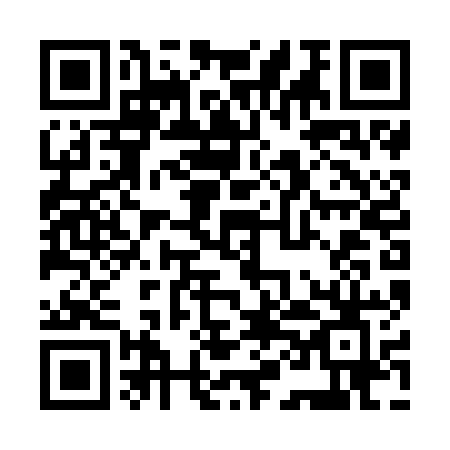 Prayer times for Kaiping District, ChinaWed 1 May 2024 - Fri 31 May 2024High Latitude Method: Angle Based RulePrayer Calculation Method: Muslim World LeagueAsar Calculation Method: ShafiPrayer times provided by https://www.salahtimes.comDateDayFajrSunriseDhuhrAsrMaghribIsha1Wed3:255:0812:043:547:018:372Thu3:235:0612:043:547:028:393Fri3:225:0512:043:557:038:404Sat3:205:0412:043:557:048:425Sun3:185:0312:043:557:058:436Mon3:175:0212:043:557:068:457Tue3:155:0112:043:567:078:468Wed3:135:0012:033:567:088:479Thu3:124:5812:033:567:098:4910Fri3:104:5712:033:567:108:5011Sat3:094:5612:033:577:118:5212Sun3:074:5512:033:577:128:5313Mon3:064:5412:033:577:138:5414Tue3:044:5312:033:577:148:5615Wed3:034:5312:033:587:158:5716Thu3:024:5212:033:587:168:5917Fri3:004:5112:033:587:169:0018Sat2:594:5012:033:587:179:0119Sun2:584:4912:043:597:189:0320Mon2:564:4812:043:597:199:0421Tue2:554:4812:043:597:209:0522Wed2:544:4712:043:597:219:0723Thu2:534:4612:044:007:229:0824Fri2:514:4512:044:007:239:0925Sat2:504:4512:044:007:239:1026Sun2:494:4412:044:007:249:1227Mon2:484:4412:044:017:259:1328Tue2:474:4312:044:017:269:1429Wed2:464:4312:044:017:279:1530Thu2:454:4212:054:017:279:1631Fri2:444:4212:054:027:289:17